Schoolkalender 2019-2020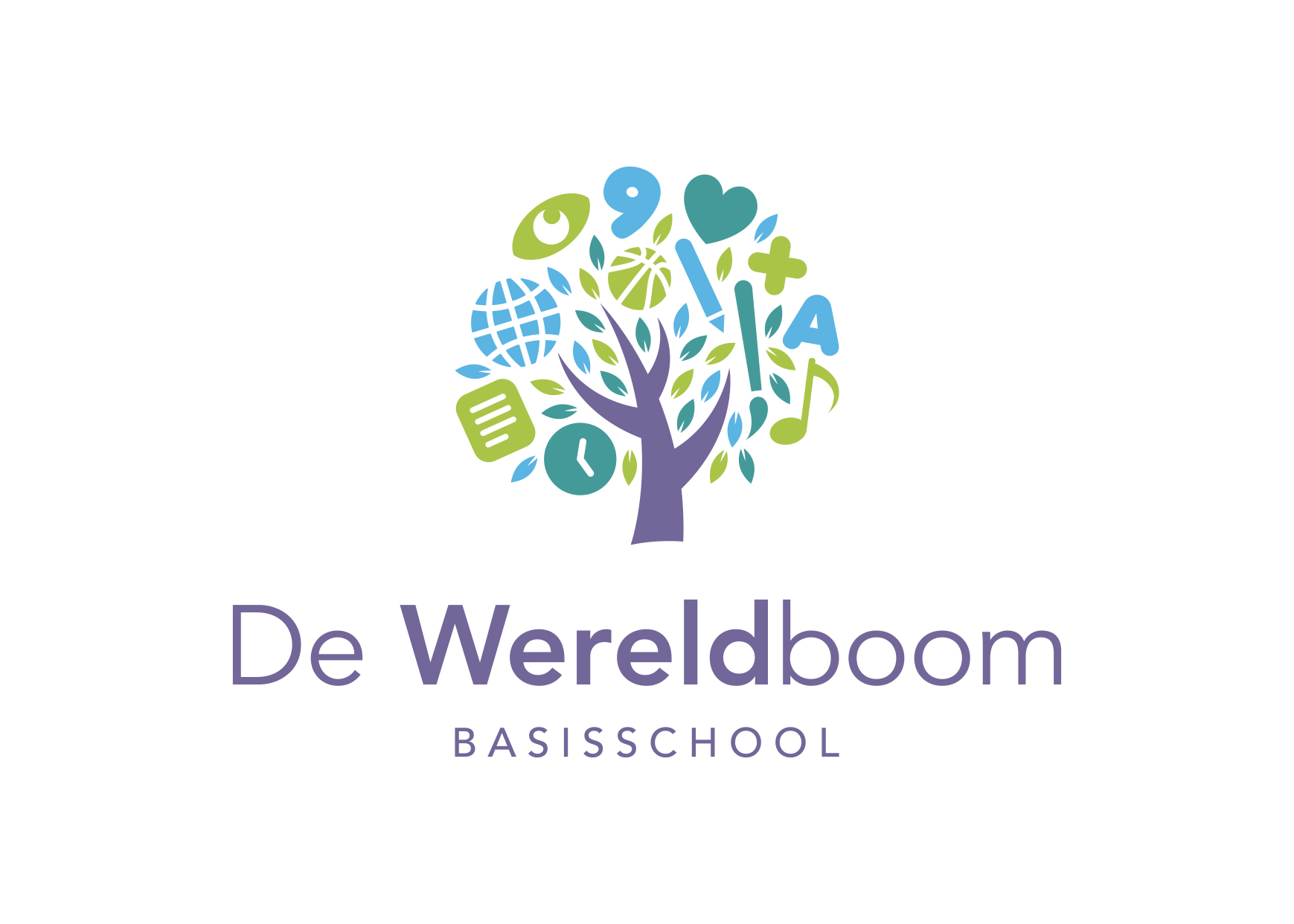 Basisschool De WereldboomBasisschool De WereldboomBasisschool De WereldboomBasisschool De Wereldboomaugustus augustus augustus maandagdinsdagwoensdagdonderdagvrijdagzaterdagzondag 1Zomervakantie 2Zomervakantie345Zomervakantie6Zomervakantie7Zomervakantie8Zomervakantie9Zomervakantie101112Zomervakantie13Zomervakantie14Zomervakantie15Zomervakantie16Zomervakantie171819Eerste schooldag 2021Startviering 22232425262728293031Basisschool De WereldboomBasisschool De WereldboomBasisschool De WereldboomBasisschool De Wereldboomseptemberseptemberseptembermaandagdinsdagwoensdagdonderdagvrijdagzaterdagzondag 12MR I 19.00 uur Tabakstraat345678910Activiteiten-commissie I 11Start Jantje Beton loterij 1213141516Informatie avond1718Sportdag 19202122232425Afsluiting Jantje Beton loterij 26Oudergesprekken groep 1 t/m 827282930Oudergesprekken groep 1 t/m 8 Basisschool De WereldboomBasisschool De WereldboomBasisschool De WereldboomBasisschool De Wereldboomoktoberoktoberoktobermaandagdinsdagwoensdagdonderdagvrijdagzaterdagzondag 12 Start kinderboekenweekPerspectodag kinderen vrij 3Ouderavond opvoeden, 19.00 uur Tabakstraat4567TSO overleg I 8910Schoolkamp groep 811Schoolkamp groep 812Schoolkamp groep 81314Herfstvakantie 15Herfstvakantie16Herfstvakantie17Herfstvakantie18Herfstvakantie 192021Controle hoofdluis222324252627Wintertijd 28293031Basisschool De WereldboomBasisschool De WereldboomBasisschool De WereldboomBasisschool De Wereldboomnovembernovembernovembermaandagdinsdagwoensdagdonderdagvrijdagzaterdagzondag 12345Activiteiten-commissie II6Nationaal schoolontbijt 7Kijkavond project8910111213Doe dag ReynaertCollege groep 8 14 Doe dag ReynaertCollege groep 8Studiemiddag vanaf 12.00 uur vrij1516171819202122232425MR II 19.00 uur Tabakstraat 2627282930Basisschool De WereldboomBasisschool De WereldboomBasisschool De WereldboomBasisschool De Wereldboomdecemberdecemberdecembermaandagdinsdagwoensdagdonderdagvrijdagzaterdagzondag 1234Sinterklaasviering5678910111213141516TSO overleg  II1718Kerstviering 1920Kerstvakantie 212223	Kerstvakantie 24Kerstvakantie 25Kerstvakantie 26Kerstvakantie27Kerstvakantie 282930Kerstvakantie31Kerstvakantie Basisschool De WereldboomBasisschool De WereldboomBasisschool De WereldboomBasisschool De Wereldboomjanuarijanuarijanuarimaandagdinsdagwoensdagdonderdagvrijdagzaterdagzondag 1Kerstvakantie2Kerstvakantie3Kerstvakantie 456Controle hoofdluis78910111213Info avond Praktijkschool141516Open avond Reynaertcollege HAVO/VWO Activiteiten-commissie III1718192021222324252627282930Open avond VMBO31Basisschool De WereldboomBasisschool De WereldboomBasisschool De WereldboomBasisschool De Wereldboomfebruarifebruarifebruarimaandagdinsdagwoensdagdonderdagvrijdagzaterdagzondag 123 Studiemiddag: vanaf 12.00 uur vrij4567Rapport en KIJK! mee naar huis 8910111213Oudergesprekken groep 1 t/m 81415161718Oudergesprekken groep 1 t/m 8192021Carnavalsviering 222324Vakantie 25Vakantie 26Vakantie27Vakantie28Vakantie 29Basisschool De WereldboomBasisschool De WereldboomBasisschool De WereldboomBasisschool De Wereldboommaartmaartmaartmaandagdinsdagwoensdagdonderdagvrijdagzaterdagzondag 12HoofdluiscontroleActiviteiten-Commissie IV 345678910111213141516TSO overleg III17181920212223242526Ouderavond samenwerken 272829Zomertijd 30MR III 19.00 uur Tabakstraat31Basisschool De WereldboomBasisschool De WereldboomBasisschool De WereldboomBasisschool De Wereldboomaprilaprilaprilmaandagdinsdagwoensdagdonderdagvrijdagzaterdagzondag 12345678910Goede Vrijdag1112132de Paasdag 14151617Koningsspelen181920Meivakantie 21Meivakantie22Meivakantie23Meivakantie24Meivakantie252627Meivakantie28Meivakantie29Meivakantie30MeivakantieBasisschool De WereldboomBasisschool De WereldboomBasisschool De WereldboomBasisschool De Wereldboommeimeimeimaandagdinsdagwoensdagdonderdagvrijdagzaterdagzondag 1Meivakantie234Dodenherdenking5Bevrijdingsdag 6Controle hoofdluis 78910Moederdag1112SchoolfotograafActiviteiten-commissie V131415Schoolfotograaf 161718192021Hemelvaart22232425TSO overleg IV 26272829Coleur Locale I3031Basisschool De WereldboomBasisschool De WereldboomBasisschool De WereldboomBasisschool De Wereldboomjunijunijunimaandagdinsdagwoensdagdonderdagvrijdagzaterdagzondag 12de Pinksterdag2Coleur Locale II345678MR IV 19.00 uur Tabakstraat9101112131415161718Activiteiten-commissie VIKIJK! Groep 1/2 19Rapport mee naar huisSchoolreis groep 1/22021Vaderdag 22232425Oudergesprekken groep 1 t/m 826272829Veilig naar school groep 8 Reynaertcollege30Oudergesprekken groep 1 t/m 8Basisschool De WereldboomBasisschool De WereldboomBasisschool De WereldboomBasisschool De Wereldboomjulijulijulimaandagdinsdagwoensdagdonderdagvrijdagzaterdagzondag 123Schoolreis groep 3 t/m 7456MR V 19.00 uur Tabakstraat 78Spelletjesochtend groep 1 t/m 8Afscheid groep 89 Buitenvegen groep 8studiemiddag: vanaf 12.00 uur vrij10Zomervakantie 111213Zomervakantie14Zomervakantie15Zomervakantie16Zomervakantie17Zomervakantie181920Zomervakantie21Zomervakantie22Zomervakantie23Zomervakantie24Zomervakantie252627Zomervakantie28Zomervakantie29Zomervakantie30Zomervakantie31Zomervakantie